Spaghetti dinner!
BAKE SALE! 
silent auction! 







Black Swamp Ice Frogs

























A 501(C)(3) hockey team for individuals with disabilities, based at the Slater Family Ice Arena in Bowling Green.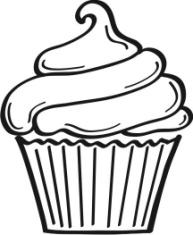 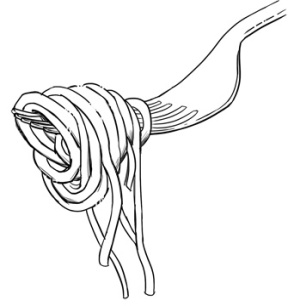 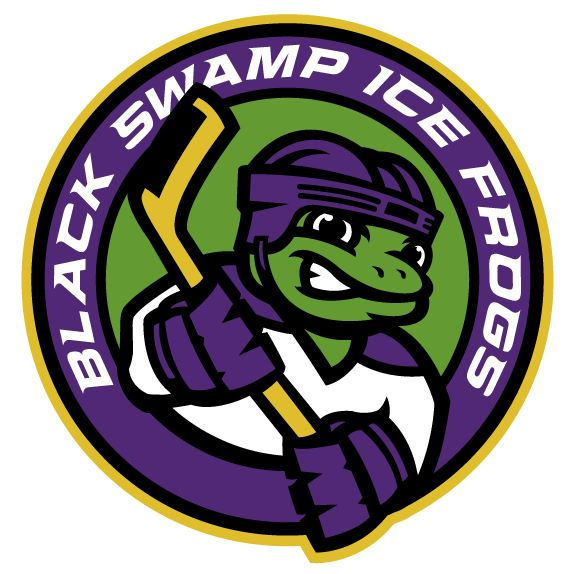 


































Tickets Purchased by 1/25 – Adults $7.00, Kids (ages 5 - 14) $5.00
Tickets Purchased at the Door – Adults $8.00, Kids (ages 5 - 14) $6.00









Purchase By Phone, Email, Facebook, or from Players (cash, check, credit):
(419) 575-7466 or https://facebook.com/BlackSwampIceFrogs/ or blackswampicefrogs@yahoo.com